КК 8862/73НОВОГОДНИЕ И РОЖДЕСТВЕНСКИЕ СБОРНЫЕ 2023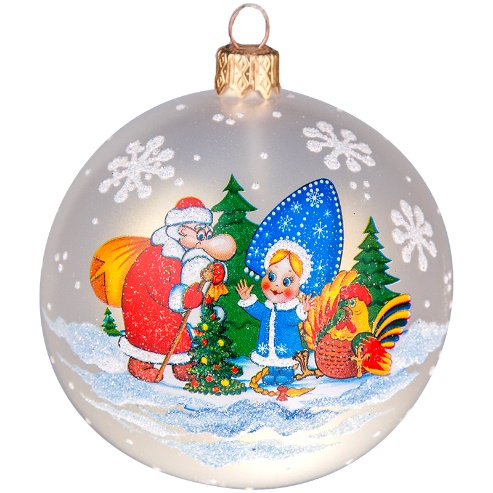 31 декабря 2023 г – 08 января 2024гВнимание! Возможны заезды с любой даты!Фирма оставляет за собой право перестановки экскурсионных дней, не меняя объема предоставляемых услуг.При встрече всем туристам вручается экскурсионная программа!Внимание! Размещение в гостинице в первый день – после экскурсионной программы! Расчётный час во всех гостиницах: заезд после 14:00 (15:00), выезд до 12:00.Ориентировочное время начала экскурсий - 10:00.Информация о месте и времени сбора содержится в экскурсионной программе, высылаемой за неделю до заезда туристам .При приезде туристов до 09:00 и при отъезде после 18:00 мы гарантируем выполнение всей экскурсионной программы в полном объеме. В остальных случаях все вопросы обсуждаем в индивидуальном порядке.Программа   3дня / 2 ночи.1 день – Самостоятельный заезд   Начало экскурсии от гостиницы примерно в 10-00, окончание в центре города. Обзорная экскурсия по городу, экскурсия в Петропавловскую крепость с посещением Собора Святого Петра и Павла и Тюрьмы Трубецкого Бастиона.- 17-00 НОВОГОДНИЙ ПЕТЕРБУРГ. Увидим сказочное освещение Петербурга, узнаем о традициях встречи Нового Года и РождестваЕще с давних времен, побываем в «НОВОЙ ГОЛЛАНДИИ» (все подробности во время экскурсии)2 день –  Экскурсия в ЦАРСКОЕ СЕЛО  с посещением Екатерининского Дворца и Янтарной комнаты.3 день -.Экскурсия «Ансамбль Дворцовой площади» с посещением Эрмитажа ( по желанию туристов возможна замена на Юсуповский Дворец,               Музей Фаберже и др. описанные на сайте. Заказывать их нужно не позднее чем, за 3 недели до приезда)    – Освобождение номера в гостинице до 12-00, самостоятельный отъезд..Окончание экскурсии в центре города. После экскурсий в гостиницу туристы добираются самостоятельно..                              Стоимость в рублях на 1 чел., гражданина РФ, взрослого при размещении в 2-м номере и заезде в любой день 31 декабря 2023 г – 08 января 2024г.    комиссия 10%  При размещении 3-им в номере на раскладушке взрослому и школьнику предоставляется скидка 10 % от стоимости пакета, для детей школьного и дошкольного возраста предоставляются дополнительные скидки (указаны в рублях):Дополнительно встреча в аэропорту (1-4 чел), встречаем в зале прибытия, на табличке будет фамилии туристов 1550 руб./За машину 1-4 челДополнительно   проводы в аэропорт (1-4 чел) 1350 руб./ за машинуВстреча /проводы на ж/д 640р/ 580р за машину от 1-4 челВ стоимость входит:1/ Две ночи в двухместном номере,2/ Музеи с экскурсионным обслуживанием + входные билеты.        -  Петропавловская крепость (Петропавловский собор) – входной билет и экскурсия.        - Эрмитаж, входной билет и экскурсия.        - Царское село и посещение Екатерининского Дворца и Янтарной комнаты, и парка – входной билет и экскурсия.3/ Автобусные экскурсии: Обзорная по городу, Новогодний Петербург, Загородная Царское Село  4/ Работа экскурсовода каждый день (по программе)  Место проживанияПериод3д / 2нДоплата за 1-м (SNGL)/ (2 ночи)Общежитие при РГПУ им. Герцена 
на Казанской ул., д.6 
2-м с уд-ми в номере без завтрака31.12.23 по 08.01.24170734750Общежитие при РГПУ им. Герцена 
на Казанской ул., д.6 
2-м с уд-ми в блоке  без завтрака31.12.23 по 08.01.24154352026Санкт-Петербург 4****   2-м стандартПироговская набережная, д. 5/2Завтрак «шведский стол»31.12.23 по 08.01.24Санкт-Петербург 4****   2-м стандартПироговская набережная, д. 5/2Завтрак «шведский стол»НЕВА174515920Санкт-Петербург 4****   2-м стандартПироговская набережная, д. 5/2Завтрак «шведский стол»ФОРД16596                          5000Москва 4****   2-м стандартплощадь Александра Невского, д. 2завтрак «шведский стол»31.12.23 по 08.01.24165694352А Отель Фонтанка 3***2-м стандарт
завтрак «шведский стол»31.12.23 по 08.01.24159393376Catherine Art Hotel 4****2-м стандарт  без завтрака31.12.23 по 08.01.24190897680Catherine Art Hotel 4****2-м Смарт без завтрака31.12.23 по 08.01.24178296250Арт Авеню отель2х местный стандарт без завтрака30.12.23 по 08.01.241490632503д / 2нДошкольники1200ШкольникДо 14 лет включительно600Школьник от 14 лет и студент 
(при наличии  ученического и студенческого билета при входе в музей)400Пенсионер500